                                                                                                         Проект внесен главой администрациимуниципального образования
«Лесколовское сельское поселение»
А. Г. Ананян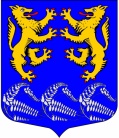 СОВЕТ ДЕПУТАТОВМУНИЦИПАЛЬНОГО ОБРАЗОВАНИЯ«ЛЕСКОЛОВСКОЕ СЕЛЬСКОЕ ПОСЕЛЕНИЕ»ВСЕВОЛОЖСКОГО МУНИЦИПАЛЬНОГО РАЙОНАЛЕНИНГРАДСКОЙ ОБЛАСТИ      РЕШЕНИЕ00.11.2016 г.                                                                                       №32дер. Верхние Осельки О передаче полномочий администрации МО  «Всеволожский муниципальный район» по реализации прав граждан для участия в федеральных и региональных целевых программахна получение субсидий для приобретения (строительства) жилья на 2017 годВ соответствии с п.4 ст.15 Федерального закона от 06.10.2003г. № 131-ФЗ «Об общих принципах организации местного самоуправления в Российской Федерации»; руководствуясь Уставом муниципального образования «Лесколовское сельское поселение» Всеволожского муниципального района Ленинградской области, утверждённого решением совета депутатов муниципального образования «Лесколовское сельское поселение» от 26 мая 2016 года № 19, совет депутатов муниципального образования «Лесколовское сельское поселение» Всеволожского муниципального района Ленинградской области принял РЕШЕНИЕ:         1. Передать полномочия по реализации прав граждан для участия в федеральных и региональных целевых программах на получение субсидий для приобретения (строительства) жилья  от муниципального образования «Лесколовское сельское поселение» администрации муниципального образования «Всеволожский муниципальный район»  Ленинградской области на 2017 год.        2. Администрации муниципального образования «Лесколовское сельское поселение» Всеволожского муниципального района Ленинградской области  заключить соглашения с администрацией муниципального образования «Всеволожский муниципальный район» Ленинградской области о передаче полномочий по реализации прав граждан для участия в федеральных и региональных целевых программах на получение субсидий для приобретения (строительства) жилья  на 2017 год. 3. Опубликовать настоящее решение в газете «Лесколовские вести» и на официальных сайтах муниципального образования в информационно- телекоммуникационной сети «Интернет». 4.Решение вступает в силу с момента его опубликования (обнародования) и распространяется на правоотношения, возникшие с 01.01.2017 г. по 31.12.2017 г.                  5. Контроль за исполнением решения возложить на постоянную комиссию  по законности, правопорядку, общественной безопасности, гласности и вопросам местного самоуправления.Глава муниципального образования                                  А.Л. Михеев                                                         Главе муниципального образования                                                                   «Лесколовское сельское поселение»                                                           Всеволожского муниципального района                                                                                      Ленинградской области                                                                                                        А.Л. Михееву                                                  Заключение на проект решения «О передаче полномочий администрации МО  «Всеволожский муниципальный район» по реализации прав граждан для участия в федеральных и региональных целевых программахна получение субсидий для приобретения (строительства) жилья на 2017 год»       На основании Федерального закона от  06 октября 2003 г. №131-ФЗ «Об общих принципах организации местного самоуправления в Российской Федерации», Устава муниципального образования «Лесколовское сельское поселение» Всеволожского муниципального района Ленинградской области представляется  проект решения Совета депутатов «О передаче полномочий администрации МО  «Всеволожский муниципальный район» по реализации прав граждан для участия в федеральных и региональных целевых программах на получение субсидий для приобретения (строительства) жилья на 2017 год».   Представленный проект решения  соответствует нормам действующего законодательства, уставу муниципального образования.     Принятие указанного решения находится в компетенции совета депутатов муниципального образования. Главный специалист - юрист                                                     Е.В. Белякова                                                 Заключение         По результатам проведения антикоррупционной экспертизы«__»__________2016гВ соответствии с  Федеральным законом от 17 июля 2009 г. №172-ФЗ «Об антикоррупционной экспертизе нормативных правовых актов и проектов нормативных  правовых актов», Федеральным законом от 25 декабря 2008 г№273-ФЗ «О противодействии коррупции», Положением о порядке проведения антикоррупционной экспертизы муниципальных нормативных правовых актов администрации муниципального образования «Лесколовское сельское поселение» Всеволожского муниципального района Ленинградской области и проектов нормативных правовых актов,  утвержденным постановлением администрации от 13.09.2011г.№122 проведена антикоррупционная экспертиза проекта решения совета депутатов «О передаче полномочий администрации МО  «Всеволожский муниципальный район» по реализации прав граждан для участия в федеральных и региональных целевых программах на получение субсидий для приобретения (строительства) жилья на 2017 год» (далее - Проект), предоставленного  администрацией  муниципального образования «Лесколовское сельское поселение» для рассмотрения и утверждения советом депутатов, в целях выявления в нем  коррупциогенных факторов и их последующего устранения. В представленном Проекте  коррупционные факторы не выявлены.Главный специалист - юрист                                             Е.В. Белякова                                                                       